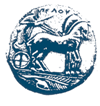 ΑΝΑΚΟΙΝΩΣΗ-ΥΠΕΝΘΥΜΙΣΗΓΙΑ ΚΑΤΑΛΗΚΤΙΚΗ ΗΜΕΡΟΜΗΝΙΑ ΥΠΟΒΟΛΗΣ ΔΗΛΩΣΕΩΝ ΔΙΔΑΚΤΙΚΩΝ ΣΥΓΓΡΑΜΜΑΤΩΝ ΧΕΙΜΕΡΙΝΟΥ ΕΞΑΜΗΝΟΥ ΑΚΑΔ.ΕΤΟΥΣ 2020-2021Σας υπενθυμίζουμε ότι, σύμφωνα με την εκδοθείσα εγκύκλιο του Υπουργείου Παιδείας και Θρησκευμάτων (https://eudoxus.gr/Files/Egkiklios_Dianomi_Xeimerinou_2020-21.pdf), η καταληκτική ημερομηνία για τη δήλωση συγγραμμάτων για το Χειμερινό εξάμηνο 2020-21 για τους φοιτητές/φοιτήτριες είναι η Κυριακή 22 Νοεμβρίου 2020.Επισημαίνεται ότι μετά την παρέλευση της ως άνω προθεσμίας ΔΕΝ θα είναι δυνατό να υποβληθεί καμία νέα δήλωση ή να τροποποιηθεί κάποια ήδη υποβληθείσα.Καλούνται λοιπόν όσοι φοιτητές/φοιτήτριες του Τμήματος δεν έχουν ακόμη υποβάλλει δήλωση συγγραμμάτων, να μεταβούν ΑΜΕΣΑ στην ιστοσελίδα του ΕΥΔΟΞΟΣ (https://eudoxus.gr/), προκειμένου να το κάνουν συμπληρώνοντας υποχρεωτικά όλα τα απαιτούμενα πεδία της "Υποχρεωτικής Δήλωσης Διεύθυνσης" για την κατ' οίκον παράδοση των συγγραμμάτων που θα επιλέξουν.Η κατ'οίκον παράδοση των δηλωθέντων συγγραμμάτων από τους εκδοτικούς οίκους, θα ξεκινήσει την Δευτέρα 23 Νοεμβρίου 2020 και θα ολοκληρωθεί την Δευτέρα 11 Ιανουαρίου 2021.Υπενθυμίζεται ότι οι φοιτητές/φοιτήτριες δικαιούνται να παραλάβουν συγγράμματα μόνο για τα μαθήματα εκείνα τα οποία έχουν συμπεριλάβει κατά το τρέχον εξάμηνο στη δήλωση μαθημάτων τους.                                Καλαμάτα, 18/11/2020Εκ της Γραμματείας του ΤμήματοςΕΛΛΗΝΙΚΗ  ΔΗΜΟΚΡΑΤΙΑΠΑΝΕΠΙΣΤΗΜΙΟ ΠΕΛΟΠΟΝΝΗΣΟΥΣΧΟΛΗ ΕΠΙΣΤΗΜΩΝ ΥΓΕΙΑΣΤΜΗΜΑ ΕΠΙΣΤΗΜΗΣ ΔΙΑΤΡΟΦΗΣ ΚΑΙ  ΔΙΑΙΤΟΛΟΓΙΑΣ